Was it right to evacuate children during the war? 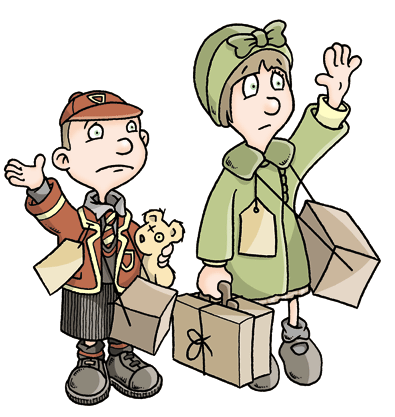 ForCleaner airBetter food – home-grown vegetables and meatAvoid air raids occurring over the citiesTaste of living in the countryside – new and excitingOpportunity to make new friendsAgainstCultural shock for many childrenFamilies split up at what is already a difficult timeNo allocated foster parents – children selected upon arrival.Agonising experience for children chosen lastEmotional upheaval having to move from family, friends, school, places they know Children often home-sick and anxious wondering if they’d have a home or family to go back toWord bankFirstly,	 Additionally,	 Moreover, 	Furthermore,	 Also,As well as this/that,	        Despite this ,         No one can deny thatHowever,               On the other hand, 		On the contrary, 	Although      	     Therefore, 	 Consequently,	         So, with this in mind, 	Subsequently, Generalised speakerWord to describe how to put point acrossMany childrensaid, believed, stated, argued, suggested, claimed, The British governmentsaid, believed, stated, argued, suggested, claimed, It wassaid, believed, stated, argued, suggested, claimed, Teacherssaid, believed, stated, argued, suggested, claimed, Parents said, believed, stated, argued, suggested, claimed, Some evacueessaid, believed, stated, argued, suggested, claimed, 